CWPA Individual Membership Registration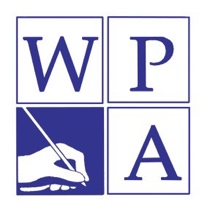 The Council of Writing Program Administrators offers a national network of scholarship and support for leaders of college and university writing programs. Members include directors of first-year writing or undergraduate writing, WAC coordinators, writing center directors, department chairs, and so on. Graduate students and faculty with professional interests in writing program administration are cordially invited to join. No time to fill out paperwork? Go online and pay via PayPal!Applicant InformationMembership Type (Yearly rates)Note: Green memberships come with an electronic subscription to WPA Journal. Traditional memberships include a print subscription to WPA Journal.Shipping AddressPayment InformationNameInstitutional affiliationEmail addressLifetime member GOLD: $3000 󠄀□Member Level 1 (income under $40k): $55 □Lifetime member SILVER: $1500 □Member Level 1 GREEN: $45 □Member Level 3 (income over $100k): $150 □Student Member: $30 □Member level 3 GREEN: $125 □ Student Member GREEN: $20 □Member Level 2 (income $40k-$100k) :$100 □Emeritus Member: $30 □Member Level 2 GREEN: $80 □Institutional Member (1 journal to the institution and 1 student membership): $250 □Library member (university libraries only): $80 □Library member (university libraries only): $80 □NameAddress 1Address 2City, State, CountryPostal Code